“学习强安”下载激活引导手册一、“学习强安”二维码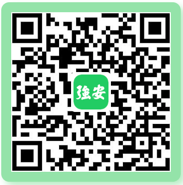 二、安装教程（安卓和苹果）：使用微信扫一扫，扫描【学习强安】程序二维码（安卓或苹果扫对应二维码）。使用浏览器（或苹果浏览器safari）打开安装链接。点击页面“点击安装”，等待安装完成，弹出安装程序，按提示安装完成即可（苹果会跳转至AppStore，点击下载即可）注：除了扫码，也可通过AppStore、华为、小米、OPPO、vivo、腾讯应用宝、百度助手等各大应用市场搜索“学习强安”下载安装。三、注册流程打开APP—进入“我的”页面或“消息”页面，选择登录。进入登录页面，输入手机号、验证码，点击“登录”用户首次注册登录时，会进入市民引导流程，可尝试搜索自身所在企业名称，如搜索到对应的企业名称，点击企业名称，进入申报信息填写界面，填写完成点击加入即可成为企业用户。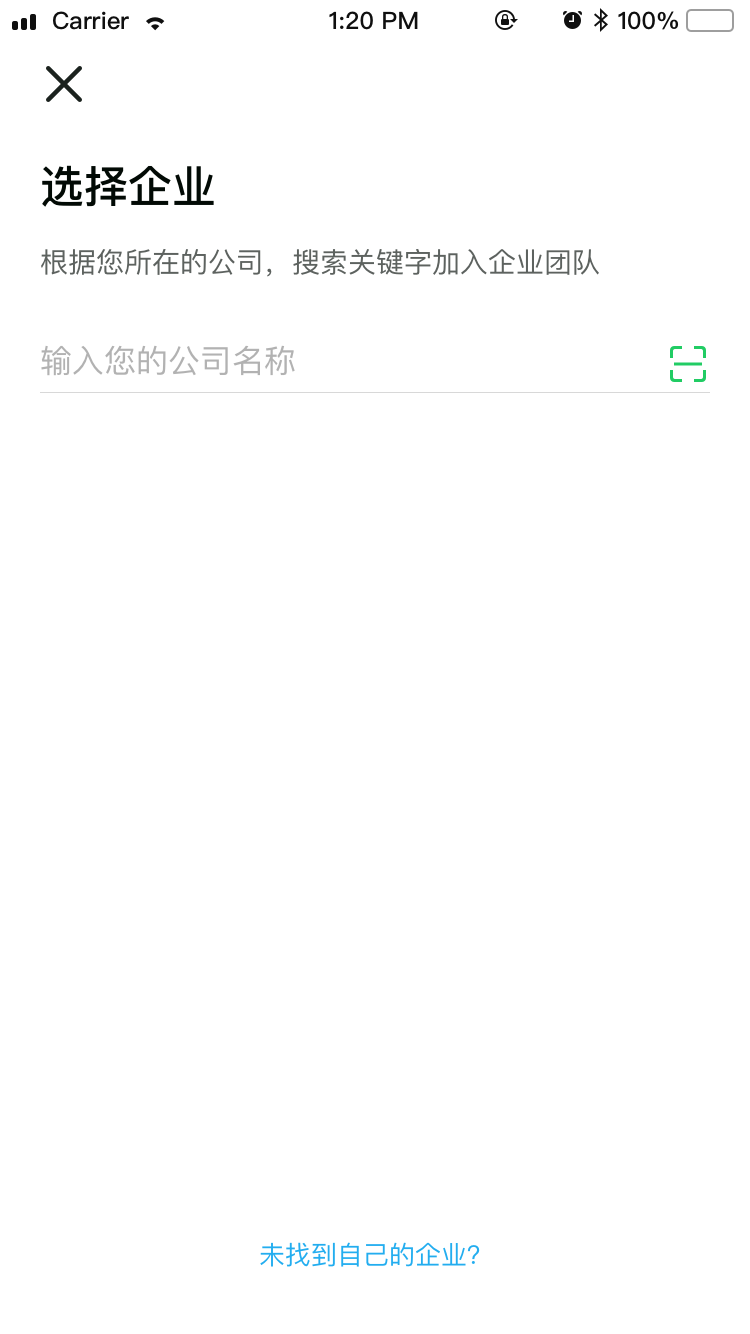 如未搜到所在企业名称可点击关闭按钮，跳过市民引导流程，即可进入系统进行企业疫情防控知识和安全生产知识学习。后期学习强安会推送消息，引导未加入企业的用户加入成为企业用户。